Квест – игра «Дорога в детство»Королькова Ирина ВладимировнаВоспитатель: Здравствуйте, уважаемые коллеги! Сейчас мне бы хотелось провести с вами родительское собрание. Хочу вас попросить сейчас выступить в роли родителей. И сегодня у нас будет не совсем обычное собрание и пройдет оно тоже в необычной форме.Мы сегодня с вами проведем Квест - игру. Кто-то знает, что это такое? (родители высказывают свои мнения).Квест - это игра, которая включает в себя несколько этапов решения каких-то задач, головоломок, ситуаций для достижения единой цели. В нашем случае - сплочение родителей. Наша квест – игра называется «Дорога в детство».Сейчас мы с вами разделимся на две команды.  (8 человек)За каждое выполненное задание вы получаете часть картинки. Всего их четыре. В итоге у вас должно получиться целое изображение, а вот какое, вы узнаете, когда соберёте все части. - Итак, начинаем1. Упражнение «Разминка»Послушайте сказку  С. Михалков «Ответ»Пристал однажды маленький Цыпленок к большому Петуху:- Почему у аиста длинный клюв и предлинные ноги, а у меня совсем маленькие?- Отстань!- Почему у зайца длинные уши, а у меня даже маленьких нету?- Не приставай!- Почему у котенка красивая шерстка, а у меня какой-то противный желтый пух?- Отвяжись!- Почему щенок умеет вертеть хвостиком, а у меня совсем нет никакого хвостика?- Замолчи!- Почему у козленка есть рожки, а у меня даже плохоньких рожек и то нету?- Прекрати! Отстань! - не на шутку рассердился Петух.- Все отстань... отстань! Почему всем маленьким большие отвечают на вопросы, а ты нет? - пропищал Цыпленок.- Потому, что ты не спрашиваешь, а просто всем завидуешь! - серьезно ответил Петух.И это была чистая правда.Задание родителям : посадить воображаемого жёлтого цыплёнка себе на ладонь и попробовать его переубедить.Например: — Очень хорошо, что у тебя жёлтый пух, потому что… — Хотя у тебя короткий клюв, но…- Молодцы, вы справились с заданием. Получите часть изображения.2. Отгадать название сказки, обозначенное смайликами. ( презентация)Команды по очереди будут отгадывать, зашифрованные смайликами, сказки.Всё внимание на экран.3. Соединить пословицы о культуре поведения.Первую часть пословицы соединить со второй.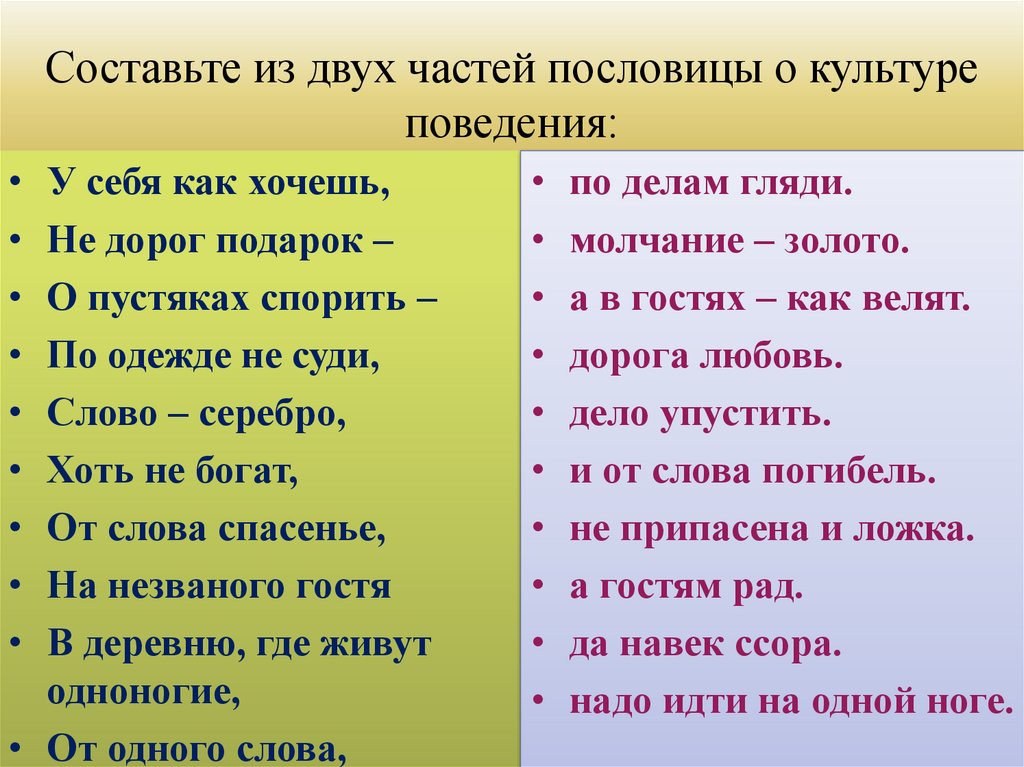 4. Решение педагогических ситуаций. Уважаемые родители, я сейчас предложу вам несколько педагогических ситуаций. Подумайте, как бы вы решили эти ситуации, находясь на месте воспитателя.Ситуация 1.Дети средней группы собираются вечером на прогулку. У Ромы и Лизы шкафчики для одежды расположены рядом, дети ссорятся, мешают друг другу. Чтобы разрешить ситуацию, воспитатель отодвигает скамейку, чтобы детям было удобнее, но дети продолжают спорить и мешать друг другу.Вариант 1.Предложить Роме, как настоящему джентльмену, уступить место даме.Сказать, что настоящие мужчины всегда так поступают. Вариант 2.Предложить Лизе не ссориться, взять свои вещи и перейти на другое место.Вариант 3.          Если дети часто ссорятся, по поводу шкафчиков, то можно попробовать «переселить» их в другие шкафчики.Ситуация 2.Летом дети встречают своих родителей на площадке. До прихода родителей дети играют в «Догонялки». Олег и Вика, во время бега сталкиваются, налетают друг на друга. Вика с плачем подходит к воспитателю и говорит, что Олег ее стукнул.Вариант 1.Объяснять правила игры до ее начала. Обговаривать с детьми правила безопасности.Бегущие дети должны смотреть вперед и уворачиваться от других детей, чтобы избежать столкновения.Вариант 2.Если столкновение произошло, не надо сваливать вину на другого. Виноваты оба, т.к. не смотрели вперед. Остановить игру, успокоить детей.Вариант 3. Обратиться за помощью к другим играющим детям, чтобы выяснить, как все произошло. Успокоить и пожалеть детей, ещё раз напомнить правила безопасности во время бега.Ситуация 3.Таня (4 года)  Бабушка, я хочу помочь тебе помыть посуду, можно?Бабушка, увидев это: Ой-ой. Что ты! Посуда очень дорогая и легко бьется. Иди лучше поиграй со своей куклой.Вопросы: Как вы оцениваете высказывание бабушки,  и каковы могут быть его последствия?  Что можно предложить бабушке при подобном случае еще?  Решение.  Бабушка не права. При таком подходе желание трудиться у ребенка может постепенно исчезнуть. Девочку необходимо включать в совместную деятельность, направляя ее действия. Чтобы сформировать устойчивый мотив труда, необходимо обучать Таню конкретным трудовым навыкам, оценивать результаты ее работы. Совместная трудовая деятельность оказывает большое влияние на психическое развитие детей. В доброжелательной атмосфере, созданной взрослыми, дети начинают понимать значимость труда, находят эффективные способы его выполнения. Можно налить в тазик воды и дать девочке посуду из небьющегося материала! Родителям недостаточно показывать детям свое трудолюбие, необходимо обучать их трудовым операциям! Старайтесь, чтобы ребенок вместе с вами что–то делал по дому.Ситуация 4.За Димой в детский сад пришла мама. Он радостно ей: «Мама, а мы сегодня птичку клеили!»Мама: Почему у тебя вся одежда мокрая?Дима: Воспитательница сказала, что очень старался.Мама: Сколько раз тебе говорить – клади штаны и варежки на батарею!Дима: Я ещё дома попробую такую птичку сделатьМама: Вот теперь пойдёшь в мокром. Мальчик замолчал и стал нехотя одеваться.Вопрос: В чём мама допускает ошибку? Как бы Вы поступили на её месте?Решение: гаснет интерес, желание делиться своими переживаниями, не доводит до конца начатое дело; словесный стимул. Надо дать понять значимость его труда для других; заочное поощрение: я знаю, что ты сможешь; будьте рядом с ребёнком, а не над, объяснитесь с ним на равных.А теперь посмотрим, какое изображение у вас получилось. (любящее сердце)Нашу квест – игру я хочу закончить словами Василия Александровича Сухомлинского "Сердце отдаю детям". Мы, педагоги и родители, должны быть объединены одной целью – развитие и становление разносторонней личности ребенка. Даря детям от всего сердца, всё тепло и ласку, любовь и доброту.